Мы рады сообщить Вам, что на платформе проекта открылся доступ к разделам «Виртуальная выставка» и «Виртуальная проба». Напоминаем, что это новые форматы проекта, которые позволяют всем ребятам - участникам проекта принять участие в мероприятиях профессионального выбора в рамках отдельных уроков на базе образовательной организации. Виртуальная выставка - профориентационное занятие, направленное на знакомство обучающихся с рынком труда, отраслями экономического развития, профессиями и вариантами профессионального развития. Содержание виртуальной выставки построено по аналогии с мультимедийной выставкой «Лаборатория будущего». В рамках урока ребята смотрят видеоролики, решают практические задания, участвуют в обсуждении и дискуссиях, получают бинаты (специализированные баллы). 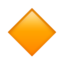 Виртуальная проба - это профессиональное испытание, моделирующее элементы конкретного вида рабочей деятельности с помощью цифровых интерактивных технологий (онлайн-симулятор). Цель проведения профпробы – дать школьникам возможность погрузиться в мир профессии и понять, насколько она им интересна. Рекомендовано для проведение в первую очередь для ребят, которые не могут посетить мероприятия профессионального выбора в регионе. Для прохождения доступно 9 профпроб в соответствии с тематическими направлениями проекта (средами): врач телемедицины, менеджер по туризму, предприниматель, инженер-технолог машинного производства, агроном, графический дизайнер, инженер-проектировщик, диспетчер пожарно-спасательной службы, программист.